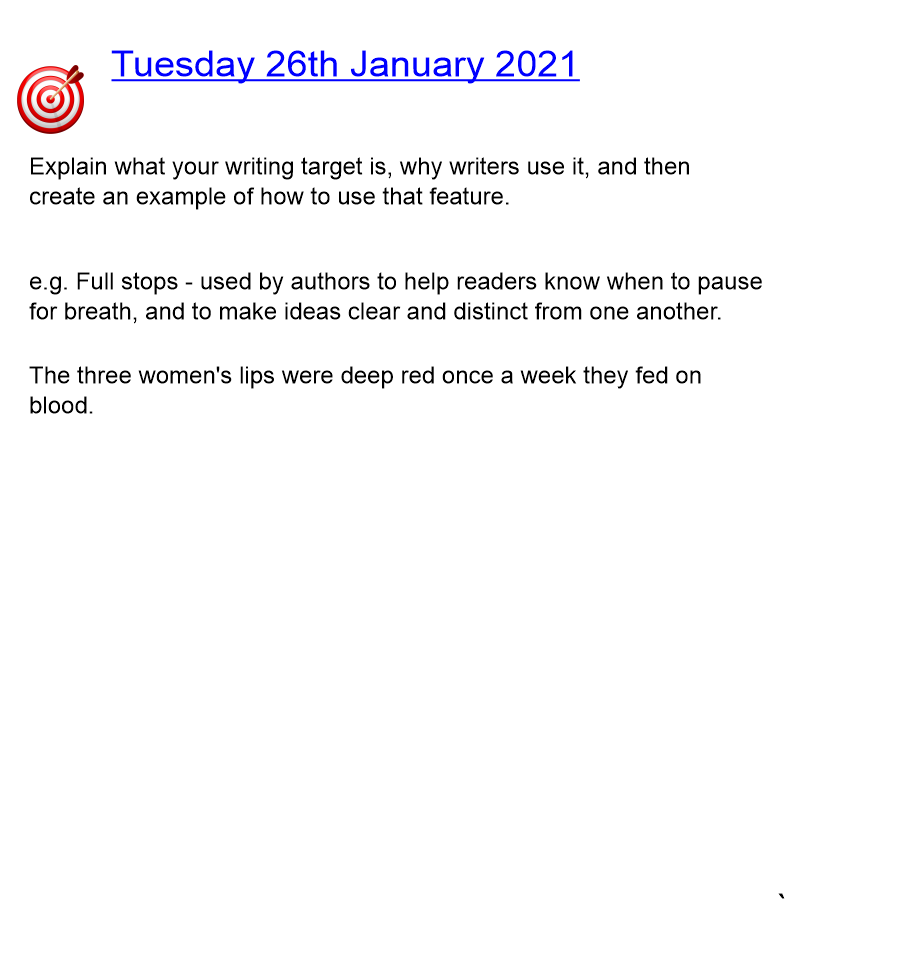 Look back at your plan from yesterday.Create a word bank for your setting – you can use one of the images to help you with this.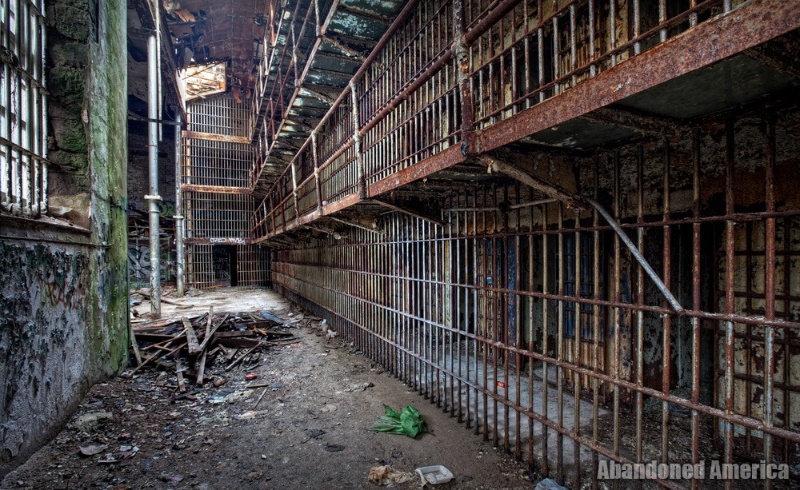 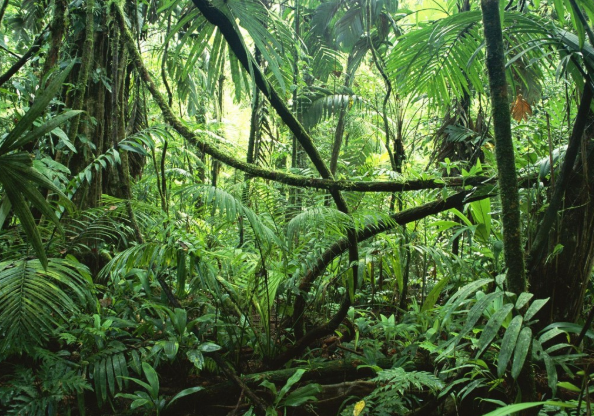 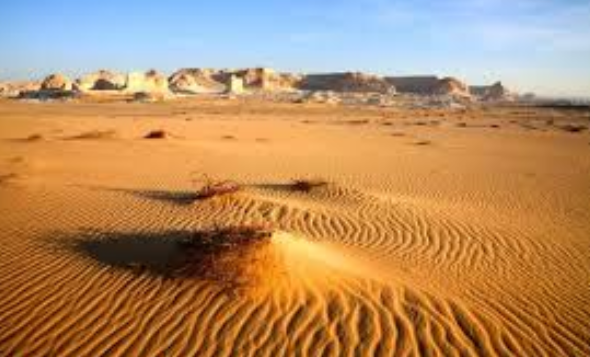 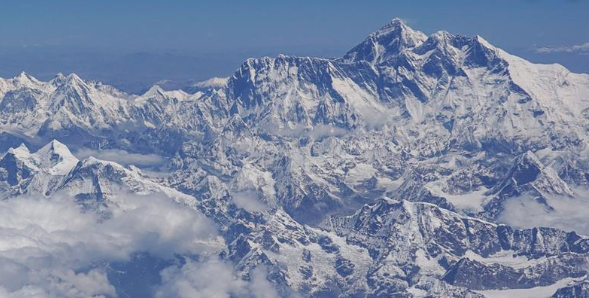 Now, we are going to look to write the first part of our innovated dual-narrative:Action Points:Describe where you are.Explain why you are thereDescribe what you see first- how does it make you feel?Explain who you discover- where were they? What do they look like?Describe what you do with the person you discover. Look back at your WAGOLL of Frankenstein to support your writing.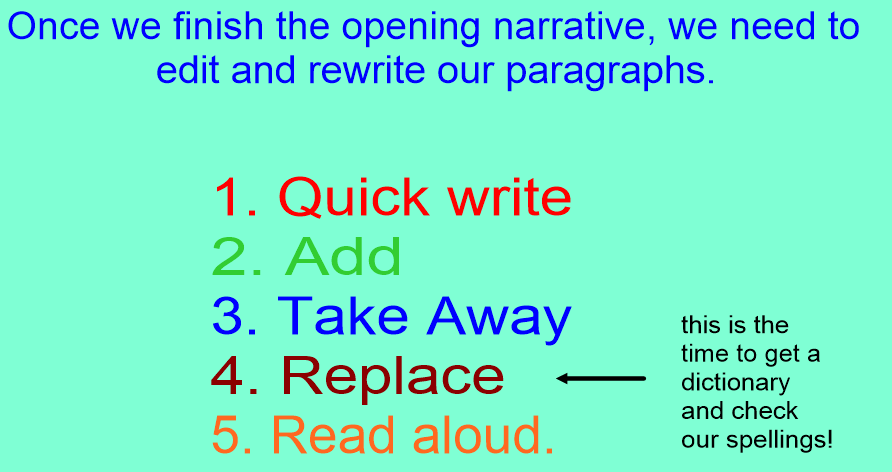 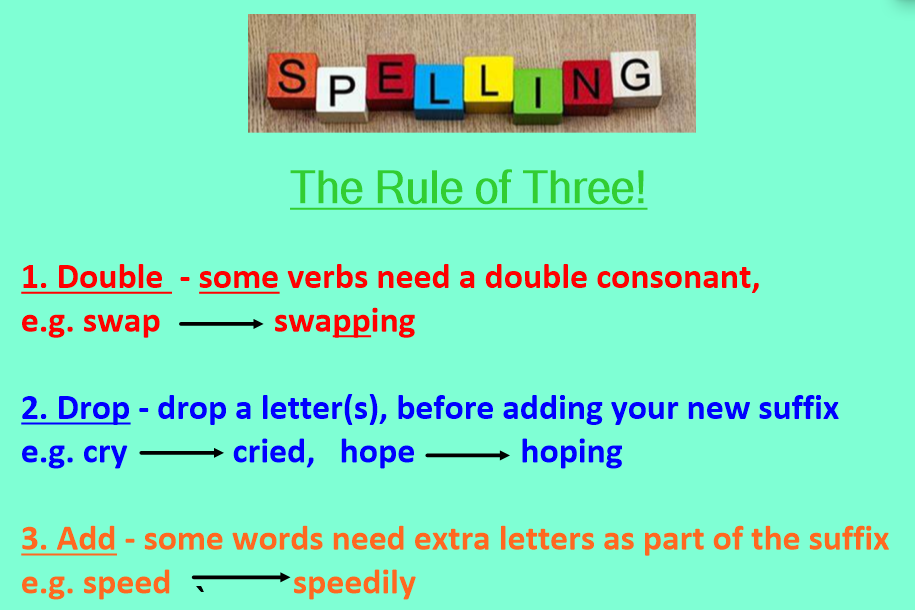 VerbsAdverbsAdjectivesNouns